DACUM Research Chart for Assistant General Manager – Lodging (Full Service)Assistant General Manager – Lodging (Full Service)Hospitality is UniversalDACUM PanelJoseph DaBerioGeneral ManagerBest Western Plus OceanfrontVirginia Beach, VAElizabeth EckGeneral ManagerNavy Lodge/NEXCOMNorfolk, VA Lynette FournierResort ManagerGold Key/PHR Hotels & ResortsVirginia Beach, VADave MakarskyExecutive Vice President, Resort OperationsGold Key/PHR Hotels & ResortsVirginia Beach, VALouie Marcelo-GlenRegional Director of OperationsLandmark Hotel GroupVirginia Beach, VACliff MyersDirector of AdministrationVirginia Beach Convention and Visitors BureauVirginia Beach, VAStacey Wright ShifletGeneral ManagerVirginia Beach Resort Hotel and Conference CenterVirginia Beach, VAElizabeth WellerExecutive Vice President of AdministrationGold Key/PHR Hotels & ResortsVirginia Beach, VA   DACUM FacilitatorsLaura W. HansonTidewater Community CollegeJessica YandellTidewater Community College     Sponsored by 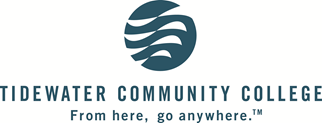     Developed byVirginia Beach, VASeptember 30 – October 1, 2014ABuild an Engaged TeamA-1  Implement company/brand training planA-2  Evaluate company/brand training planA-3  Maintain company/brand training planA-4  Implement associate recognition program (monetary or  commendation)BMaintain FacilitiesTo StandardsB-1  Perform daily walk-throughB-2  Verify PM is on scheduleB-3  Advise department heads regarding scheduling work ordersB-4  Coordinate capital project logisticsCFoster Exceptional Guest Service C-1  Reinforce guest service expectationsC-2  Engage with guests throughout propertyC-3  Promote staff engagement with guestsC-4  Resolve in-house guest issuesDMaximize Room RevenuesD-1  Prepare occupancy forecastD-2  Regulate group room inventory, pricing and space planningD-3  Leverage brand tools (e.g., loyalty programs, revenue management for hire)D-4 Collaborate on developing marketing opportunitiesEManage Labor EfficiencyE-1  Validate staffing guidelinesE-2  Verify schedule meets staffing guidelines E-3  Analyze daily labor/productivity reportE-4  Notify department heads of daily occupancy changes FOversee Rooms DivisionF-1  Enforce life safety standardsF-2  Review audit pack dailyF-3  Rectify audit pack discrepanciesF-4  Monitor room management processes (e.g., room status updates, arrivals, departures, requests)GSupervise Food and Beverage DepartmentG-1  Enforce sanitation, ABC and food handling guidelinesG-2  Coordinate event logistics G-3  Verify use of F&B Controls (e.g., waste log, production pars, transfer log, receipts)G-4  Monitor critical BOH control points (e.g., purchasing, line check, storage expediting)HManage Operating Budget PerformanceH-1  Review annual budgetH-2  Review monthly occupancy forecastH-3  Adjust line item budget to align with forecastH-4  Notify department heads of budget adjustmentsA-5  Implement Company Associate Development PlanA-6  Disseminate information to department heads (e.g., events, guests, VIPs)A-7  Support company/brand cultureA-8  Manage associate performance processes (e.g., coaching, progressive discipline, annual review)A-9  Respond to associate feedback (e.g., discussions, surveys, roundtables)A-10  Promote community service participationB-5 Coordinate deep clean projects (e.g., guest rooms, public areas)B-6  Maintain brand standards compliance (e.g., quality assurance program)B-7  Verify PAR levels of attic stock (e.g., microwaves, lamps, PTAC units)C-5  Comply with guest feedback protocolsC-6  Share GSS results with associatesC-7  Analyze trends in GSS resultsC-8  Manage online reputationC-9  Develop service improvement planC-10  Collaborate with department heads to implement service improvement planD-5  Manage transient room inventory, pricing and channelsD-6  Forecast room revenueD-7  Monitor booking pick-up and paceD-8  Participate in weekly revenue management meetingsE-5  Recommend  staff schedule adjustmentsE-6  Evaluate staff competencyE-7  Recommend needed trainingE-8  Evaluate adequacy of staff and resourcesE-9  Authorize payroll disbursementsF-5  Track guest request response rates  (e.g., towels, lights)F-6  Monitor critical control points (e.g., front desk, lobby, drive aisle)F-7  Conduct weekly department  head meetings F-8  Review weekly operating resultsF-9  Respond to internal auditsF-10  Verify PAR levels of guest room OSE (e.g., toiletries, linens)G-5  Monitor critical FOH control points (e.g., service steps, table turns, sequence)G-6  Initiate service recoveryG-7  Analyze POS reportsG-8  Rectify POS discrepanciesG-9  Verify PAR levels of  restaurant OSE (e.g., glass, china, silver)H-5  Approve departmental purchase ordersH-6  Monitor F&B costsH-7  Critique monthly financialsGeneral Knowledge and SkillsABC RegulationsAccounting principlesADA – Americans with Disabilities ActAnalytical skillsFinancial reports analysisAttention to detailBasic forecasting techniquesBookkeepingBrand toolsBuilding codesBusiness communications Business etiquetteCateringConflict resolutionCreative thinkingCredit card processing systemsCustomer service skillsEconomics of supply and demandEmergency responseHospitality industryHospitality industry trends Interpersonal skillsLabor laws - DOL, EEOC, FLSA, ADA, FMLALodging managementLogisticsMarket dynamicsMenu and recipe management systemsMicrosoft Office SuiteMulti-tasking Oral communication skillsOrganizational skillsOSHA guidelinesProperty management systemsPOS technologyPrinciples of revenue managementPrinciples of supply and demandProblem solvingProfit and lossRecruiting and hiring Revenue management principlesSocial media impactSocial media best practicesSupervisory skillsTime managementWebsite maintenanceWi-fi systemsWritten communication skillsWorker BehaviorsActive listenerAdaptableCalmCommittedCommon senseDecisiveDeterminedDisciplinedEmpatheticEngagingEthicalFlexibleFocused FriendlyGoal-orientedGood hygiene and groomingGood judgmentHard workingIntegrityMaintains professional distanceMotivated On-stage presenceOpen mindedOrderlyOrganizedPatientPersonablePositive attitudeProfessional demeanorPunctualResourcefulResponsibleSelf-controlledSolution orientedStrong work ethicSupportiveSympatheticTactfulTeam playerThick-skinnedTolerantTrustworthyWell-spokenTools, Equipment, Supplies and MaterialsComputer/InternetHuman Resource Information System (HRIS)Market indicator reportsMaster keysPBX systemPMSPOS systemRadioReservation systemsRevenue management systemsSales and catering systemsSmart phoneTelephoneWi-fi systemsWork order systemsProfessional OrganizationsAmerican Hotel & Lodging Association (AH&LA)AH&LA Under 30 GatewayLocal Convention and Visitors BureauState & Local Hospitality & Travel AssociationsVirginia Beach Hotel AssociationCredentials  AH&LA Certified Hotel Administrator (CHA)ServSafeTraining for Intervention ProcedureS (TIPS)Acronyms ABC – Alcohol Beverage ControlBOH – Back of HouseDOL – Department of LaborEEOC – Equal Employment Opportunity CommissionF&B – Food and BeverageFLSA – Fair Labor Standards ActFMLA – Family Medical Leave ActFOH – Front of HouseGSS – Guest Satisfaction SurveyOSE – Operating Supplies and EquipmentOSHA – Occupational Safety and Health AdministrationPAR – Per Available RoomPBX – Public Branch ExchangePM – Preventative MaintenancePMS – Property Management SystemPOS – Point of SalePTAC – Packaged Terminal Air Conditioner Future Trends and ConcernsAdding revenue centers Affordable Care ActDiminished value proposition of brandEmerging technologies - consumer processesGreen initiativesIdentity theftIncrease in international travelersIncreased federal, state and local regulatory guidelinesIncreased sophistication of booking enginesIndustry perceptionLack of workforce readiness skillsLeading multi-generational workforceLifestyle brandsManaging online reputationMinimum wage increasesMobile enabled self-service technologiesOnline reputation management  Revenue per guest instead of revenue per available room Salary gapSustainabilityTransparencyUnrealistic expectations